РОССИЙСКАЯ ФЕДЕРАЦИЯМУНИЦИПАЛЬНОЕ КАЗЁННОЕ ДОШКОЛЬНОЕ ОБРАЗОВАТЕЛЬНОЕ УЧРЕЖДЕНИЕ    «ДЕТСКИЙ САД  № 18» 357033 с. Надзорное , ул.Центральная,12, телефон (86550) 91-6-92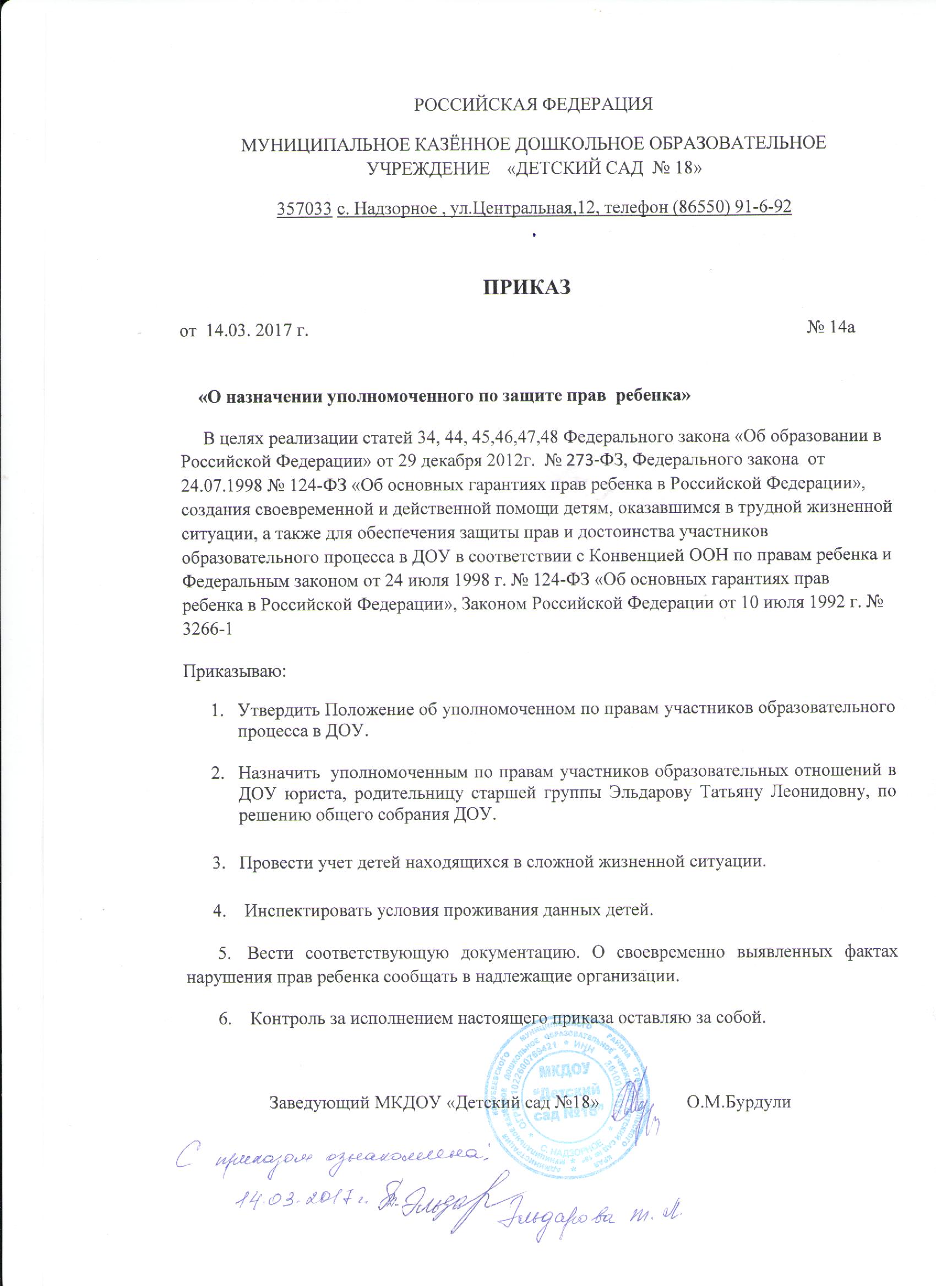 